Rejestracja krok po kroku: Wejdź na stronę internetową http://szkolenia.slupsk.eu/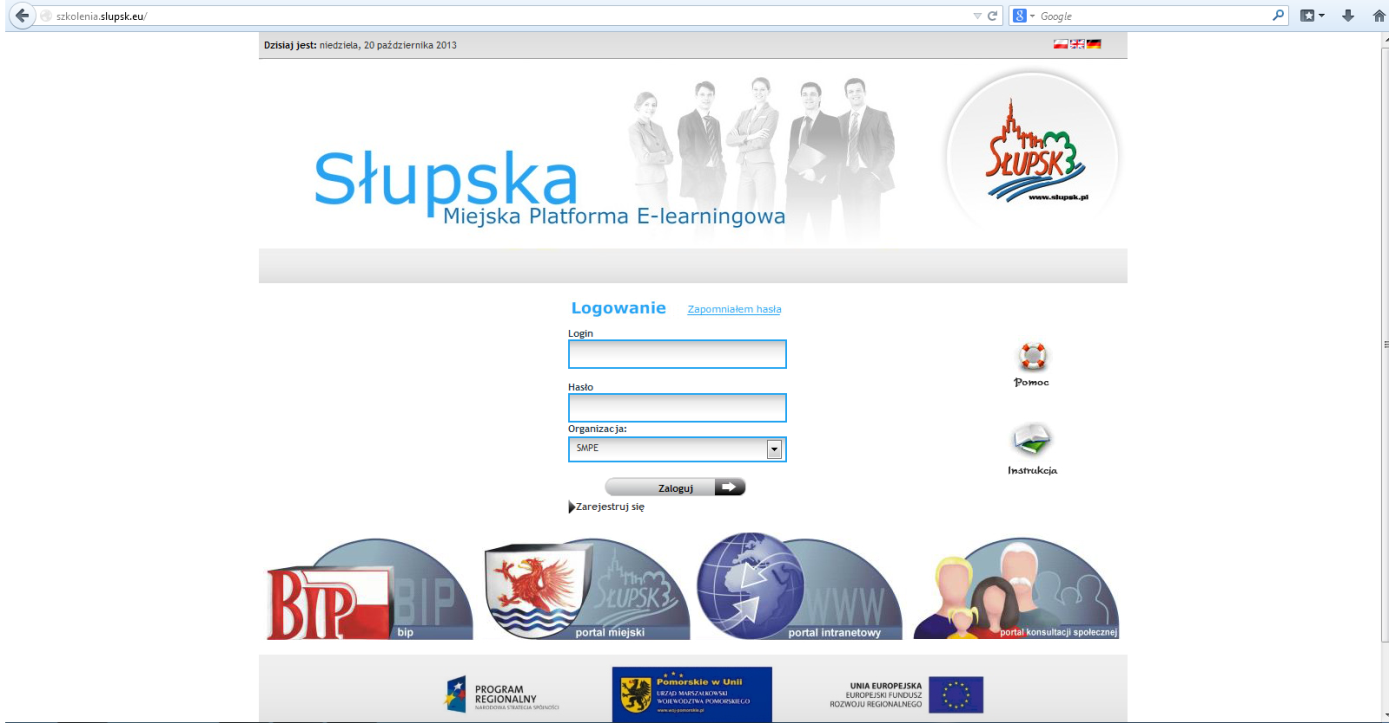 Zmień w menu „organizacja” na „Gwiezdny_Krag” i kliknij „zarejestruj się”: 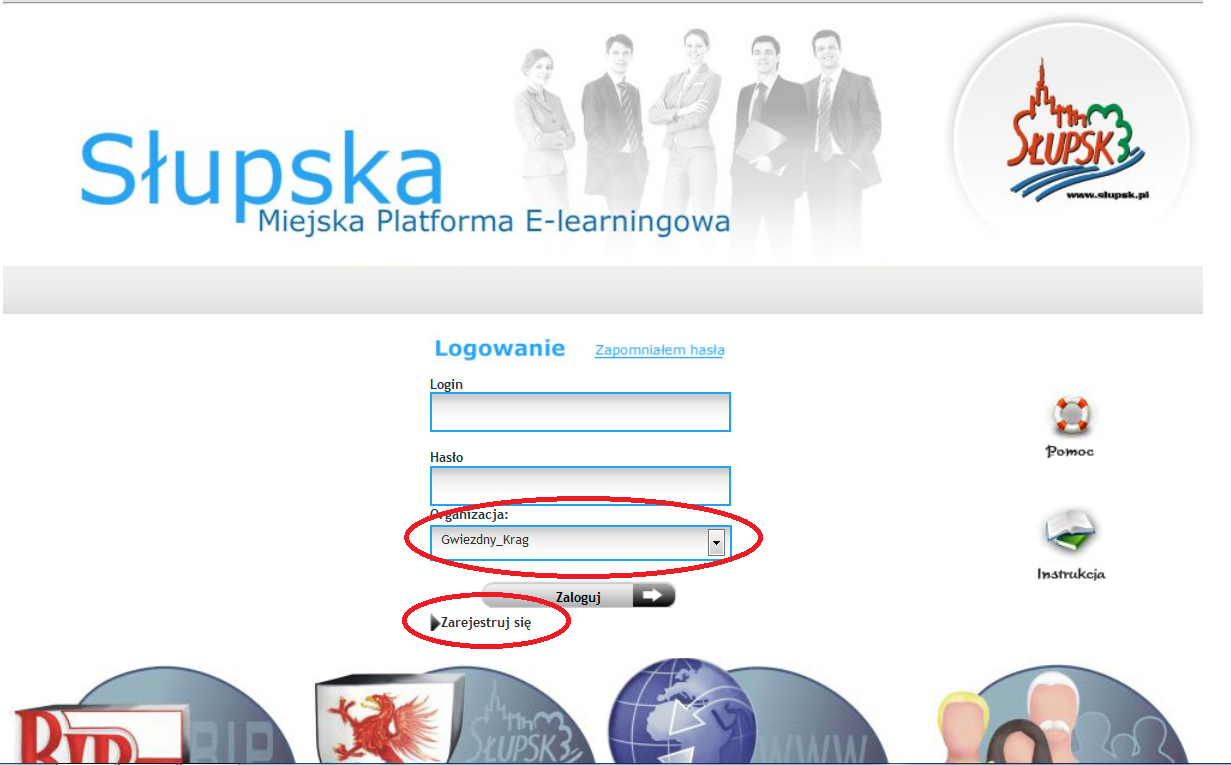 Uzupełnij wymagane pola i kliknij „zapisz”: 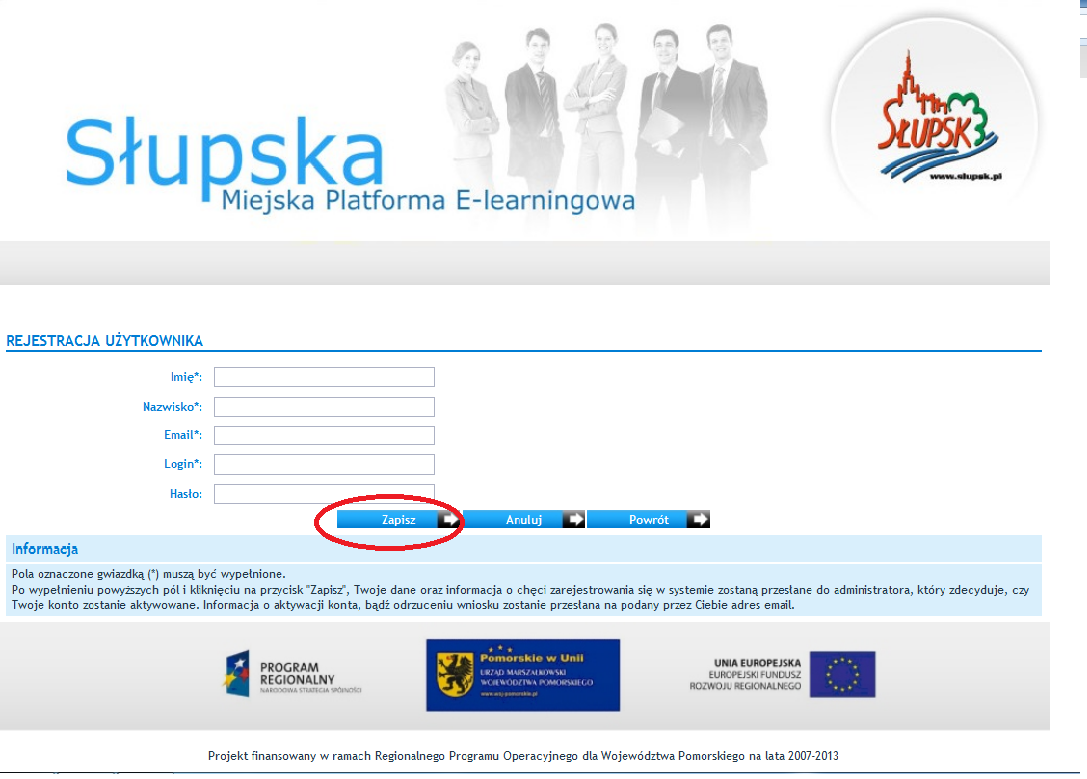 Dokonałeś rejestracji do IX edycji Ogólnopolskiej Olimpiady Wiedzy o Unii Europejskiej „GWIEZDNY KRĄG”. Teraz tylko czekaj na potwierdzenie administratora. 